Приложение № 2к техническому заданиюСхема № 1                                                                                                         Схема № 2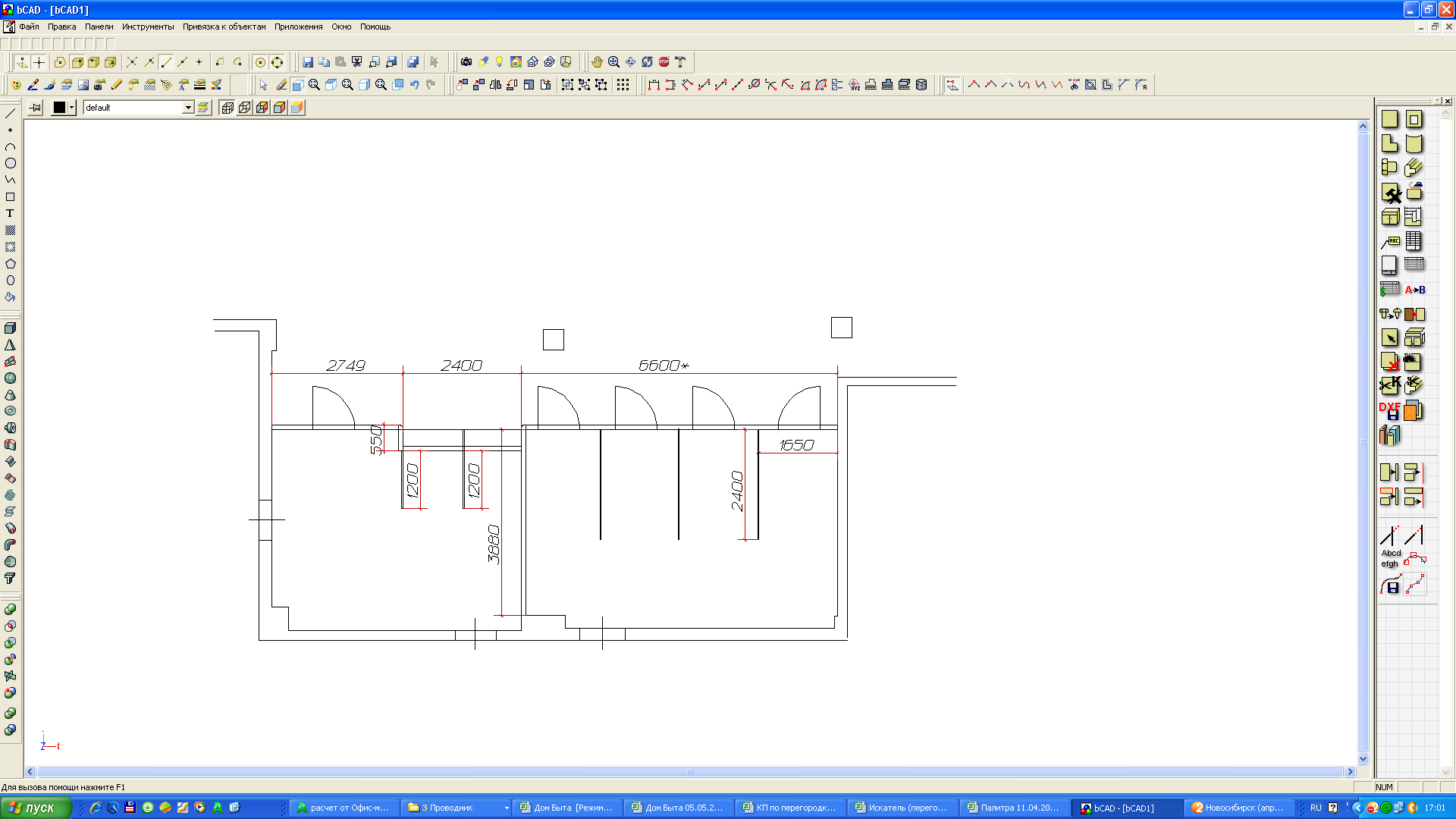 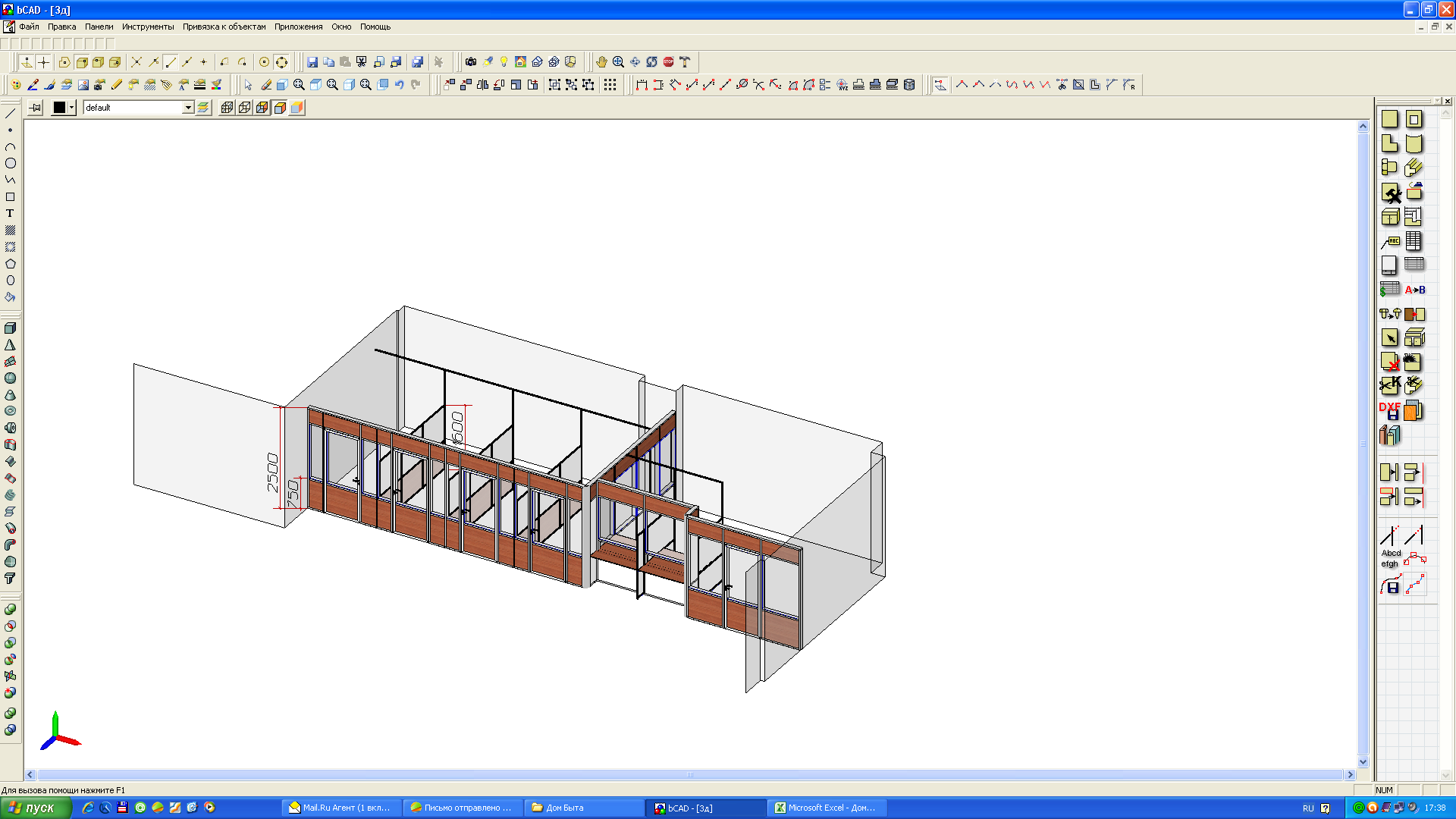 Фотография № 1                                                                                             Фотография № 2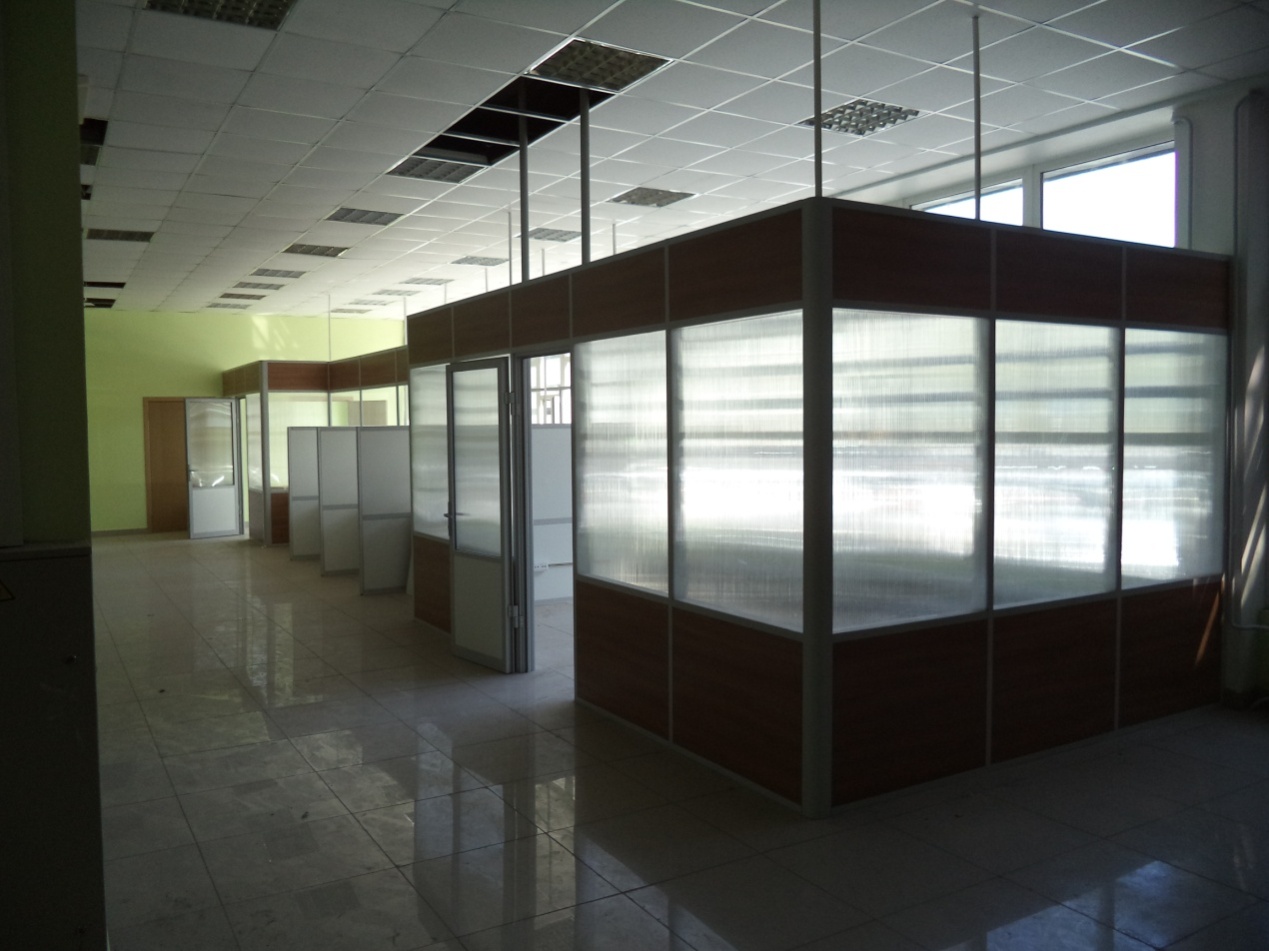 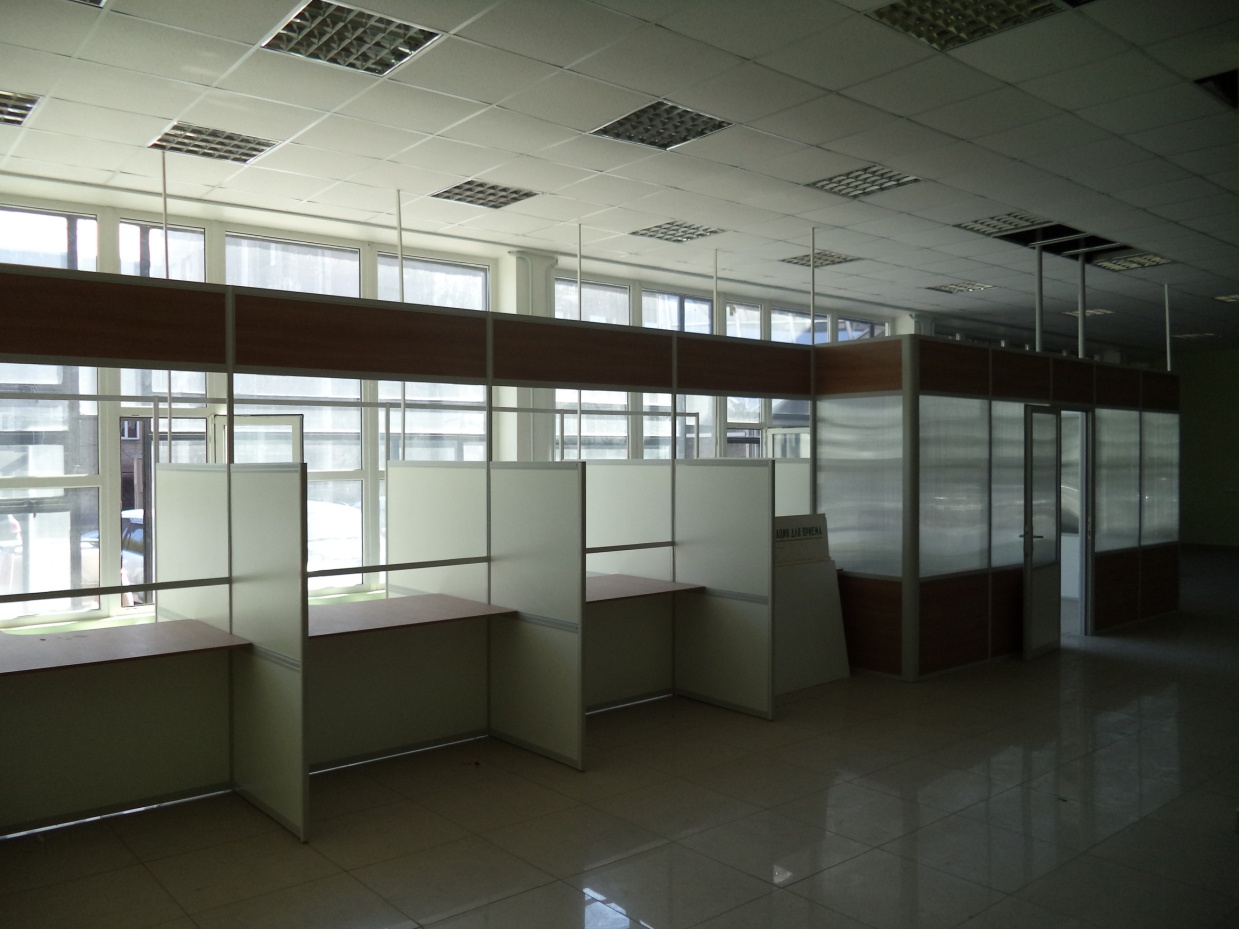 